How to upload your post to Padlet (on an ipad or smartphone).Copy and paste the link below or click directly on the Padlet button on the website. (https://padlet.com/sineadw/jqjp4xjdvxvt).Pres the + button in the right hand corner.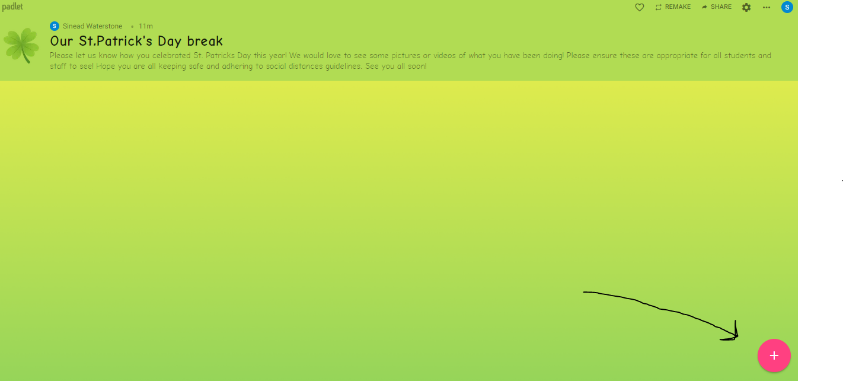 Press the upload arrow to upload a photo already on the device (from a laptop) or press the camera button to  take a photo now (from an ipad or your phone).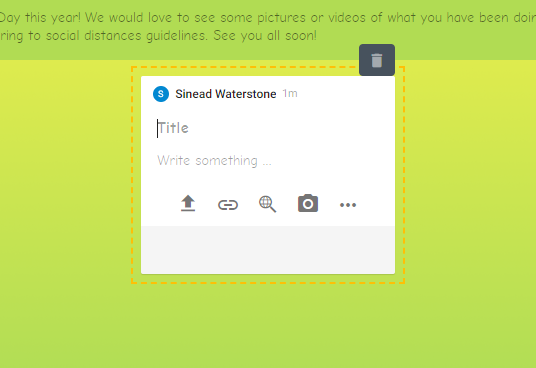 Enter a caption and the press save.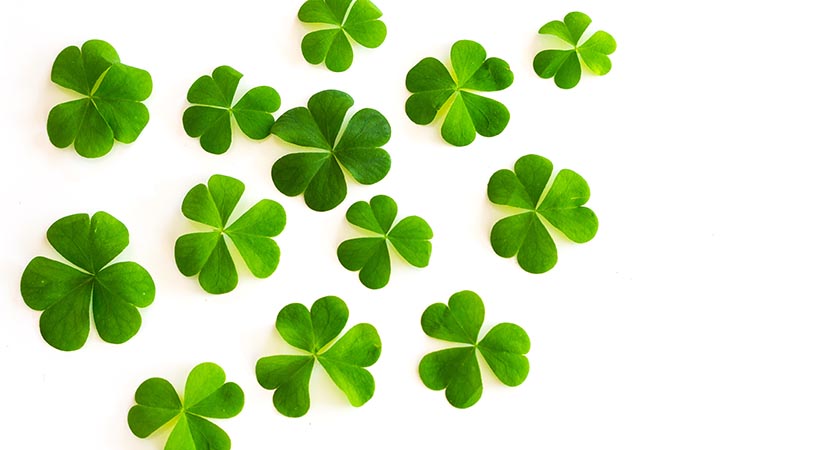 Hope you are all keeping well and safe everyone! 